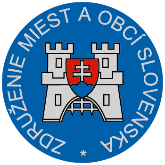 Materiál na rokovanie Hospodárskej a sociálnej rady SR dňa 19.8.2019k bodu č. 6)Návrh zákona, ktorým sa mení a dopĺňa zákon č. 106/2018 Z. z. o prevádzke vozidiel v cestnej premávke a o zmene a doplnení niektorých zákonov a ktorým sa menia a dopĺňajú niektoré zákonyVšeobecne k návrhu zákona:Návrh zákona sa predkladá podľa Plánu legislatívnych úloh vlády Slovenskej republiky na rok 2019.Dôvodov na vypracovanie návrhu zákona bola primárne implementácia nariadení Európskej únie do právneho poriadku Slovenskej republiky, transpozícia smernice Európskej únie do právneho poriadku Slovenskej republiky, zosúladenie niektorých ustanovení zákona o prevádzke vozidiel s judikatúrou Súdneho dvora Európskej únie a riešenie problematiky podmienok prevádzky vozidiel v cestnej premávke v súlade s požiadavkami novej legislatívy Európskej únie a s prihliadnutím na poznatky a skúseností nadobudnuté v procese aplikácie v súčasnosti platného zákona o prevádzke vozidiel.Pripomienky k návrhu zákona:ZMOS k predloženému návrhu zákona neuplatňuje žiadne zásadné pripomienky.Záver:ZMOS navrhuje, aby HSR SR odporučila návrh na ďalšie legislatívne konanie.     Branislav Tréger                                                                                                                predseda ZMOS